Irene-Wakonda School District Classified Application Form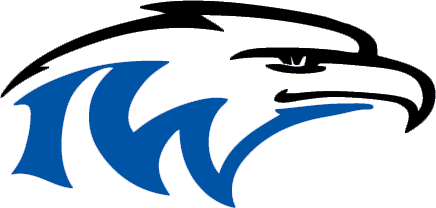 130 E. State Street * Irene, SD 57037Phone: 605-263-3311 * Fax: 605-263-3316www.irene-wakonda.k12.sd.us Date of Application:  Name:  		Last				First					Middle	Address:  		Street/Box			City			State		ZipPhone Number:  Email Address:  Position Applying for:  Education:Employment Experience: (List in order of last or present employment first.)Employment or Personal References:May we contact the employers listed above?   Yes   No  If not, indicate which one(s) you do not wish us to contact.   Military: (US)*SDCL 3-1-1.1 prohibits a school district or other government entity from hiring anyone who is required to register for Selective Service and has not done so.  Males born after December 31, 1959 are required to register for Selective Service.Are you required to register:  Yes    No 		Are you registered?  Yes    No If you are registered, please provide your Selective Service number (call 703-605-4000 if you do not know your number):   Have you ever been convicted of a felony, a crime involving dishonesty, controlled substance, marijuana, or a sex offense?  Yes    No       If yes, please attach a written explanation.Have you completed a background check in the last year?   Yes    No Please summarize any special skills and qualifications you possess that you will apply to this job.	I certify that the information given on this application and in any other supporting documentation and resume is true and correct.  I understand that any false information and/or willful or negligent failure to disclose any requested information will constitute sufficient grounds to terminate my employment without notice.  	I authorize my previous employers, schools, and persons named as references to give any information regarding my employment together with information they may have regarding me, whether or not it is in their records.  I agree that Irene-Wakonda School District and its employees and my previous employers and their employees shall not be held liable in any respect if an employment offer is not tendered, is withdrawn, or my employment is terminated because of false statements, answers, or omissions made by me in this application.  I hereby release said employers, schools, or persons from all liability for any damages whatsoever for issuing this information.	I agree to submit to fingerprinting and a criminal background check and understand that provided the Irene-Wakonda School District wishes to hire me; my employment by the Irene-Wakonda School District depends upon the results being acceptable to the Irene-Wakonda School District.Applicant’s Signature:  Date:   Type of SchoolName of School and Complete Mailing AddressYear GraduatedMajor or DegreeHigh SchoolCollegeOther EducationOther TrainingEmployerDatesTo - FromOccupationSupervisor & Phone NumberNameAddressTelephone NumberBranchDatesReserve StatusType of Discharge